Stryszów, 30.09.2021 r.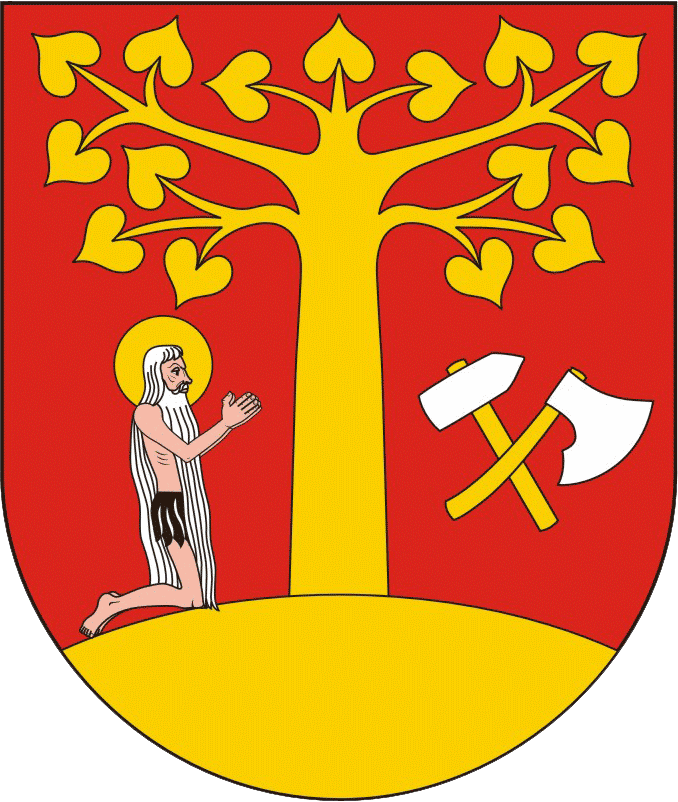 SPRAWOZDANIE Z PRZEBIEGU I WYNIKÓW KONSULTACJI SPOŁECZNYCH
PROJEKTU STRATEGII ROZWOJU GMINY STRYSZÓW NA LATA 2021-2030Podstawa prawnaPrzedmiot konsultacji społecznychPodmiot konsultacji społecznychCel konsultacji społecznychOrganizacja konsultacji społecznych, w tym terminy i wykorzystane formy konsultacjiPrzebieg i podsumowanie konsultacji społecznychPodstawa prawnaKonsultacje prowadzono na podstawie Uchwały nr XXIII/202/2021 Rady Gminy w Stryszowie z dnia 27 stycznia 2021 r. w sprawie określenia trybu i harmonogramu opracowania projektu Strategii Rozwoju Gminy Stryszów na lata 2021-2030, Uchwały Nr XXX/193/10 Rady Gminy w Stryszowie z dnia 21 maja 2010 r. w sprawie wprowadzenia Regulaminu Konsultacji Społecznych, a także Zarządzenia Nr 30/2021 Wójta Gminy Stryszów 
z dnia 10 czerwca 2021 r. w sprawie ogłoszenia konsultacji społecznych projektu „Strategii Rozwoju Gminy Stryszów na lata 2021-2030” oraz Zarządzenia nr 37/2021 Wójta Gminy Stryszów z dnia 23.07.2021 r. 
w sprawie zmiany zarządzenia nr 30/2021 Wójta Gminy Stryszów z dnia 10 czerwca 2021 r. w sprawie ogłoszenia konsultacji społecznych projektu „Strategii Rozwoju Gminy Stryszów na lata 2021-2030”.Przedmiot konsultacji społecznychPrzedmiotem prowadzonych konsultacji społecznych był projekt Strategii Rozwoju Gminy Stryszów na lata 2021-2030.Podmiot konsultacji społecznychProjekt Strategii Rozwoju Gminy Stryszów na lata 2021-2030 podlegał konsultacjom:z mieszkańcami gminy Stryszów,z lokalnymi partnerami społecznymi i gospodarczymi, w szczególności z działającymi na terenie gminy Stryszów organizacjami pozarządowymi i przedsiębiorcami,z sąsiednimi gminami – Budzów, Zembrzyce, Wadowice, Mucharz, Lanckorona, Kalwaria Zebrzydowska, 
a także z ich związkami,ze Stowarzyszeniem Lokalna Grupa Działania Gościniec 4 Żywiołów,z Dyrektorem Regionalnego Zarządu Gospodarki Wodnej w Krakowie – Państwowe Gospodarstwo Wodne Wody Polskie.Cel konsultacji społecznychCelem konsultacji społecznych było zapoznanie mieszkańców z projektem Strategii Rozwoju Gminy Stryszów na lata 2021-2030 oraz poznanie opinii, zebranie uwag i propozycji zmian w zakresie projektu tegoż dokumentu.Organizacja konsultacji społecznych, w tym terminy i wykorzystane formy konsultacjiZarządzenie nr 30/2021 Wójta Gminy Stryszów z dnia 10 czerwca 2021 r. w sprawie ogłoszenia konsultacji społecznych projektu „Strategii Rozwoju Gminy Stryszów na lata 2021-2030” zostało wydane i opublikowane dnia 10 czerwca 2021 r. Ogłoszenie wraz z zaproszeniem do udziału w konsultacjach i dokumentacją dotyczącą przedmiotu konsultacji było dostępne od dnia 14.06.2021 r. na tablicy ogłoszeń w budynku Urzędu Gminy, na stronie internetowej gminy (zob. https://samorzad.gov.pl/web/gmina-stryszow/konsultacje-spoleczne-projektu-strategii-rozwoju-gminy-stryszow-na-lata-2021-2030https://samorzad.gov.pl/web/gmina-stryszow/wydluzeniu-terminu-konsultacji-spolecznych-projektu-strategii-rozwoju-gminy-stryszow-na-lata-2021-2030) i w Biuletynie Informacji Publicznej Gminy (zob. https://bip.malopolska.pl/ugstryszow,m,392626,strategia-rozwoju-gminy-stryszow.html ).Konsultacje były prowadzone w terminie od 15 czerwca 2021 r. do 22 lipca 2021 r. a następnie zostały wydłużone do 30.08.2021 r. Wydłużenie terminu konsultacji społecznych wprowadzono Zarządzeniem nr 37/2021 Wójta Gminy Stryszów z dnia 23.07.2021 r. w sprawie zmiany zarządzenia nr 30/2021 Wójta Gminy Stryszów z dnia 10 czerwca 2021 r. w sprawie ogłoszenia konsultacji społecznych projektu „Strategii Rozwoju Gminy Stryszów na lata 2021-2030”.Konsultacje zostały przeprowadzone w następujących formach:w formie pisemnej poprzez:formularz zgłaszania uwag pisemny – opublikowany wraz z ogłoszeniem o konsultacjach, udostępniony do pobrania w Biuletynie Informacji Publicznej Urzędu Gminy Stryszów, w serwisie informacyjnym Urzędu Gminy Stryszów www.stryszow.pl oraz w Urzędzie Gminy Stryszów – pok. Nr 6. Wypełniony i podpisany formularz uwag można było przesłać na adres mailowy: gmina@stryszow.pl lub pocztą na adres: Urząd Gminy Stryszów, Stryszów 149 34-146 Stryszów lub dostarczyć do Urzędu Gminy Stryszów, Stryszów 149 34-146 Stryszów. pisemne zaproszenia do konsultacji społecznych skierowane do samorządów i instytucji wskazanych w pkt 3 sprawozdania.w formie ustnej lub pisemnej podczas spotkań/ dyżurów konsultacyjnych, które odbyły się:24 czerwca 2021 r. (czwartek) w godzinach 13.00-15.30 w sali sesyjnej Urzędu Gminy w Stryszowie  - OTWARTE SPOTKANIE KONSULTACYJNE z liderami społeczności lokalnej,7 lipca 2021 r. (środa) w godzinach 13.00 – 17.00 w sali sesyjnej Urzędu Gminy w Stryszowie - DYŻUR KONSULTACYJNY,12 lipca 2021 r. (poniedziałek) w godzinach 13.00-17.00 w sali sesyjnej Urzędu Gminy w Stryszowie - DYŻUR KONSULTACYJNY.w formie telefonicznej - osoby nie mające możliwości skorzystania z ww. form konsultacji, mogły zgłosić swoje uwagi telefonicznie pod numerem telefonu 33 8797412 wew. 128, 33 8797412 wew. 128 od poniedziałku do piątku w godzinach pracy urzędu gminy.Komórką odpowiedzialną za merytoryczny zakres przedmiotowych konsultacji był Koordynator ds. Programów Pomocowych w Urzędzie Gminy Stryszów – Jolanta Nowak tel.: 33 8797412 wew. 128, e-mail: jnowak@stryszow.plPrzebieg i podsumowanie konsultacji społecznychW okresie trwania konsultacji tj. od 15.06.2021 r. do 30.08.2021 r. mieszkańcy mieli możliwość zgłaszania uwag do projektu Strategii Rozwoju Gminy Stryszów na lata 2021-2030. W wyznaczonym terminie wpłynęły:Formularz uwag - złożony w Urzędzie Gminy Stryszów w dniu 18.06.2021 r. przez Pana Bogdana Radwana – Prezesa LKS ŻAREK Stronie,Formularz uwag - złożony w Urzędzie Gminy Stryszów w dniu 20.07.2021 r. przez Pana Tadeusza Szkuta – Sołtysa wsi Dąbrówka,Formularz uwag - złożony w Urzędzie Gminy Stryszów w dniu 29.07.2021 r. przez Panią Annę Bąk – Sołtysa wsi Zakrzów,Pisemny wniosek - złożony w Urzędzie Gminy Stryszów w dniu 22.07.2021 r.  przez Radnego Pana Matusza Łuczka i Sołtysa wsi Leśnica Pana Marcina Zagóla.pisemne uwagi - przedstawione przez Państwowe Gospodarstwo Wodne Wody Polskie Regionalny Zarząd Gospodarki Wodnej w Krakowie z dnia 19.08.2021 r. Znak KR.RPP.610.510.2021.ITpozytywna opinia gminy Wadowice – Pismo UM Wadowice z dnia 16.07.2021 r. Znak SS.061.1.2021.2.Szczegółowe zestawienie uwag wraz z informacją o wynikach konsultacji i z uzasadnieniem uwzględnienia lub braku uwzględnienia poszczególnych uwag zgłoszonych w trakcie konsultacji zawiera tabela nr 1. W projekcie strategii dokonano również drobnych autopoprawek. W otwartym spotkaniu konsultacyjnym zorganizowanym w dniu 24.06.2021 r. w Urzędzie Gminy Stryszów wzięły udział 23 osoby. W trakcie spotkania zostały zgłoszone wnioski i uwagi do projektu strategii, które zostały zaprotokołowane. W tabeli nr 1 wskazano i odniesiono się do wniosków i uwag wynikających 
z protokołu z otwartego spotkania konsultacyjnego. Nadmienić trzeba, że gmina Stryszów rozpoczęła prace nad Strategią Rozwoju na lata 2021-2030 we wrześniu 2020 r.  jeszcze przed wejściem w życie przepisów określonych Ustawą z dnia 15 lipca 2020 r. o zmianie ustawy o zasadach prowadzenia polityki rozwoju oraz niektórych innych ustaw. Prace realizowano w modelu partycypacyjno-eksperckim, a projekt dokumentu, w tym głównie część diagnostyczna, zostały opracowywane w ramach spotkań warsztatowych w 2020 r., z uwagi na pandemię Covid-19 w dużej mierze realizowanych w formie zdalnej. Przygotowanie projektu dokumentu Strategii Rozwoju Gminy Stryszów na lata 2021-2030 było zadaniem Zespołu roboczego ds. opracowania Strategii Rozwoju Gminy, powołanego  Zarządzeniem nr 58/2020 Wójta Gminy Stryszów z dnia 09.09.2020 r. Zespół składa  się z Liderów społeczności lokalnej, przedstawicieli organizacji pozarządowych i lokalnych przedsiębiorców. W dniach od 11.09.2020 r. do 23.10.2020 r. w ramach opracowywanej diagnozy sytuacji społecznej, gospodarczej i przestrzennej gminy przeprowadzono ankietyzację mieszkańców gminy w celu określenia kierunków rozwoju i wyboru priorytetowych obszarów strategicznych. W tym okresie mieszkańcy mieli możliwość wnoszenia uwag poprzez dedykowany formularz ankiety dostępny on-line na stronie internetowej gminy a także w formie papierowej w Urzędzie Gminy. Badanie ankietowe było anonimowe i miało na celu wskazanie przez mieszkańców Gminy kierunków rozwoju i wyboru obszarów priorytetowych do inwestycji realizowanych w perspektywie najbliższych lat. W wyznaczonym terminie ankiety wypełniło łącznie 70 respondentów, w tym 43 skorzystało z ankiety elektronicznej wypełnianej on-line poprzez stronę internetową gminy a 27 z tradycyjnej formy papierowej. Formularze ankiet składały się z 14 pytań w tym 8 pytań zamkniętych (nie licząc metryczki) oraz z 6 pytań otwartych. Największą grupą ankietowanych, były osoby w przedziale wiekowym 36-50 lat o wykształceniu wyższym. Wyniki ankietyzacji zostały wykorzystane przy opracowaniu projektu strategii rozwoju gminy, pozwoliły bowiem na zaplanowanie strategicznych działań wpływających na poprawę jakości życia w gminie Stryszów przy udziale mieszkańców, którzy tworzą wspólnotę samorządową.Tabela 1. Podsumowanie uwag zgłoszonych w toku konsultacji społecznych.Załącznik:Projekt Strategii Rozwoju Gminy Stryszów na lata 2021-2030 uwzględniający uwagi przekazane w toku konsultacji społecznych.Informacja dodatkowa:W związku z nowymi uregulowaniami wynikającymi ze zmiany ustawy o samorządzie gminnym, wystąpiono do Zarządu Województwa Małopolskiego o wydanie opinii do projektu Strategii Rozwoju Gminy Stryszów na lata 2021-2030 w zakresie sposobu uwzględnienia ustaleń i rekomendacji dotyczących kształtowania i prowadzenia polityki przestrzennej w województwie określonych w Strategii Rozwoju Województwa „Małopolska 2030”. Z uwagi na brak odpowiedzi w terminie 30 dni od przekazania projektu strategii Zarządowi Województwa Małopolskiego uznano, że strategia rozwoju gminy jest spójna w zakresie polityki przestrzennej ze strategią rozwoju województwa. (zob. https://bip.malopolska.pl/umwm,m,347737,karty-milczacej-zgody.html). WÓJT GMINY(-) Szymon DumanData wpływuInteresariuszCzęść dokumentu, do którego odnosi się uwagaTreść uwagiUzasadnienie wnioskodawcyRozstrzygnięcie/stanowisko gminy18.06.2021Bogdan Radwan – Prezes LKS ŻAREK Stronie, Radny wsi StronieModel Funkcjonalno-Przestrzenny Gminy str. 39-43Propozycja dopisania następujących zadań inwestycyjnych:W sołectwie Zakrzów:- budowa wieży widokowej na górze CHEŁM w pobliżu istniejących szlaków turystycznych i Ośrodka Wypoczynkowego CARITAS,- budowa bieżni przy boisku wielofunkcyjnym przy SP w Zakrzowie,Gmina Stryszów stawia na rozwój turystyczny w związku z tym niezbędny jest rozwój infrastruktury turystycznej i rekreacyjnej. Lokalizacja wieży widokowej na g. Chełm jest uzasadniona bliskością szlaków turystycznych pieszych i rowerowych oraz Ośrodka Wczasowo-Rekolekcyjnego Caritas a także walorami krajobrazowymi z widokami na Tatry, Babią Górę i okoliczne gminy.Uwzględniono. Do zadań określonych dla sołectwa Zakrzów dopisano:
- budowa wieży widokowej na górze CHEŁM w pobliżu istniejących szlaków turystycznych i Ośrodka Wypoczynkowego CARITAS,- budowa bieżni przy boisku wielofunkcyjnym przy SP w Zakrzowie,18.06.2021Bogdan Radwan – Prezes LKS ŻAREK Stronie, Radny wsi StronieModel Funkcjonalno-Przestrzenny Gminy str. 39-43Propozycja dopisania następujących zadań inwestycyjnych:W sołectwie Stronie: - budowa boiska ze sztuczną nawierzchnią do piłki nożnej na Kamionce z możliwością tworzenia lodowiska w okresie zimowym,- zagospodarowanie centrum wsi naprzeciwko ZSP Stronie w małą architekturę – stoły do gier.Rozwój kompleksu rekreacyjnego na Kamionce pod kątem różnych aktywności i dyscyplin sportowych jest uzasadniony potrzebą stworzenia oferty dzieciom i młodzieży z terenu gminy w celu przeciwdziałania problemom społecznym, uzależnieniom oraz problemom zdrowotnym. Zagospodarowanie centrum wsi Stronie jest potrzebą od wielu lat zgłaszaną przez mieszkańców, a jej realizacja wpłynie na poprawę jakości życia i estetyki centrum wsiObydwa zgłoszone zadania były już uwzględnione w projekcie strategii w zadaniach dla sołectwa Stronie.  20.07.2021Tadeusz Szkut – Sołtys wsi Dąbrówka, Radny wsi DąbrówkaModel Funkcjonalno-Przestrzenny Gminy str. 39-43Proszę o dopisanie w strategicznych zadaniach Remontu figury Matki Boskiej Różańcowej w Dąbrówce k. Pana Kasprzyckiego.Kapliczka jest w złym stanie technicznym i wymaga pilnej renowacji.Zadanie było zapisane w projekcie strategii w przedsięwzięciach ogólnogminnych Poz. 4.29.07.2021Anna Bąk – Sołtys wsi Zakrzów, Radna wsi ZakrzówModel Funkcjonalno-Przestrzenny Gminy str. 39-43Wniosek o dopisanie do zadań inwestycyjnych dla sołectwa Zakrzów następujących zadań:- remont dachu na budynku SP Zakrzów,- budowa oświetlenia ulicznego Zakrzów Bugaj w stronę p. Dyduch i Godawa- remont nawierzchni drogi Bugaj Zakrzów do p. Godawa,- regulacja rzeki na granicy Zakrzów – Barwałd.Poprawa warunków szkolnych i bezpieczeństwa mieszkańców na drogach, zabezpieczenie przed podtopieniami. Uwzględniono i dopisano do zadań określonych dla sołectwa Zakrzów wniosek dotyczący: - remontu dachu na budynku SP Zakrzów,- regulacji rzeki na granicy Zakrzów - Barwałd. Pozostałe 2 zadania tj.: budowa oświetlenia ulicznego i remont nawierzchni drogi Zakrzów Bugaj, były już uwzględnione w projekcie strategii w ramach pozycji 3 i 4 zadań inwestycyjnych dla sołectwa Zakrzów.  Wnioski zgłoszone na otwartym spotkaniu konsultacyjnym w dniu 24.06.2021 r.:Wnioski zgłoszone na otwartym spotkaniu konsultacyjnym w dniu 24.06.2021 r.:Wnioski zgłoszone na otwartym spotkaniu konsultacyjnym w dniu 24.06.2021 r.:Wnioski zgłoszone na otwartym spotkaniu konsultacyjnym w dniu 24.06.2021 r.:Wnioski zgłoszone na otwartym spotkaniu konsultacyjnym w dniu 24.06.2021 r.:Wnioski zgłoszone na otwartym spotkaniu konsultacyjnym w dniu 24.06.2021 r.:24.06.2021Marcin Zagól – Sołtys wsi LeśnicaModel Funkcjonalno-Przestrzenny Gminy str. 39-43Wnioski dla sołectwa Leśnica:- budowa punktu widokowego w przysiółku Pustki z widokiem na całą gminę a nawet Kraków, - połączenie sołectwa Leśnica Pustki  z gminą Lanckorona poprzez budowę drogi,- Wniosek o wykreślenie siłowni plenerowej z zadania „Modernizacja placu zabaw i rekreacji przy świetlicy wiejskiej”.Rozwój sołectwa Leśnica, promocja walorów krajobrazowych,Siłownia plenerowa została już zrealizowana w sołectwie w ramach środków z Funduszu Sołeckiego. Uwzględniono i dopisano dla sołectwa Leśnica zadania dotyczące:-  budowy punktu widokowego w przysiółku Pustki, oraz- połączenia sołectwa Leśnica Pustki  z gminą Lanckorona poprzez budowę drogi. Wykreślono z zadań dla sołectwa Leśnica budowy siłowni plenerowej.24.06. 2021Mateusz Łuczak – Radny wsi LeśnicaModel Funkcjonalno-Przestrzenny Gminy str. 39-43Wniosek o uwzględnienie dla sołectwa Leśnica budowy szlaku/drogi utwardzonej od strony Dróżek Kalwaryjskich do Leśnicy z zachowaniem walorów przyrodniczych.Promocja walorów krajobrazowych i wytyczenie szlaku pielgrzymkowego do Sanktuarium Pasyjno-Maryjnego w Kalwarii Zebrzydowskiej.Uwzględniono jako przedsięwzięcie ogólnogminne w ramach zadania „Budowa nowych i modernizacja istniejących szlaków rowerowych oraz pieszych wraz z oznakowaniem i budową miejsc postojowych”.24.06.2021Bogdan Radwan – Prezes LKS ŻAREK Stronie, Radny wsi StronieModel Funkcjonalno-Przestrzenny Gminy str. 39-43Wnioski o uwzględnienie w zadaniach inwestycyjnych: - Budowy i oznakowania szlaku rowerowego od Kamionki poprzez Zalipie aż do sołectwa Łękawica i Dąbrówka, z wydzieleniem bezpiecznych miejsc postojowych,- Budowę wieży widokowej na przysiółku Gołębiówka z widokiem na Jezioro Mucharskie i Babią Górę,- Zagospodarowanie centrum Stronia, naprzeciwko ZSP, w małą architekturę w tym stoły do gier,- Budowę boiska ze sztuczną nawierzchnią  do piłki nożnej na Kamionce przy obiekcie LKS ŻAREK Stronie z możliwością zamiany na lodowisko w okresie zimowym.Dla sołectwa Zakrzów:- Budowa bieżni przy boisku wielofunkcyjnym przy SP w ZakrzowieRozwój turystyczny gminy i infrastruktury turystyczno-rekreacyjnej.Rozwój kompleksu rekreacyjnego na Kamionce pod kątem różnych aktywności i dyscyplin sportowych jest uzasadniony potrzebą stworzenia oferty dzieciom i młodzieży z terenu gminy w celu przeciwdziałania problemom społecznym, uzależnieniom oraz problemom zdrowotnym. Zagospodarowanie centrum wsi Stronie jest potrzebą od wielu lat zgłaszaną przez mieszkańców, a jej realizacja wpłynie na poprawę jakości życia i estetyki centrum wsi. Zadania dotyczące budowy boiska ze sztuczną nawierzchnią na Kamionce oraz zagospodarowania centrum wsi naprzeciwko ZSP Stronie w małą architekturę były już uwzględnione w projekcie strategii w ramach poz. 8 i poz. 9 zadań inwestycyjnych dla sołectwa Stronie. Zadanie dotyczące budowy i oznakowania szlaku rowerowego od Kamionki poprzez Zalipie aż do sołectwa Łękawica i Dąbrówka, z wydzieleniem bezpiecznych miejsc postojowych, zostało uwzględnione i dopisane w przedsięwzięciach ogólnogminnych jako „Budowa nowych i modernizacja istniejących szlaków rowerowych oraz pieszych wraz z oznakowaniem i budową miejsc postojowych”.Nie uwzględniono wniosku dotyczącego budowy wieży widokowej na przysiółku Gołębiówka z widokiem na Jezioro Mucharskie i Babią Górę, z uwagi na zaplanowanie podobnego zadania w sołectwie Dąbrówka w niedalekiej odległości od „Gołębiówki” i brak prawa do dysponowania gruntem na przysiółku Gołębiówka (teren poza gminą Stryszów).24.06.2021Krzysztof Adamczyk – Radny wsi ŁękawicaModel Funkcjonalno-Przestrzenny Gminy str. 39-43Wniosek o wpisanie zadania:- Budowa ścieżek rowerowych, połączonych z kawiarniami, miejscami postojowymi na terenie całej gminy w tym rewitalizacja istniejącego Bursztynowego Szlaku Rowerowego z nowym oznakowaniem i działaniami promującymi szlak.- Propozycja wykreślenia z zadań strategicznych dla Dąbrówki zadania pn. „Adaptacja zabytkowego Dworu na Grodzisku na potrzeby Gminnego Centrum Rekreacji i Kultury” – ponieważ dwór jest własnością PGW Wody Polskie i pomimo już wieloletnich starań nie został przekazany gminie,- Propozycja zmiany lokalizacji wieży widokowej w Dąbrówce, nie na starej pętli autobusowej ale na Grodzisku.- wniosek o budowę obiektu sportowego na Blychu zgodnie z pierwotnym projektem wraz z budynkami i pełnowymiarowymi boiskami w tym do piłki siatkowej,W przedsięwzięciach ogólnogminnych wnioski o wpisanie zadań:- poprawa komunikacji zbiorowej busowej, nawiązanie współpracy z Powiatem Wadowickim w tym zakresie,- budowa gminnej hali sportowej,- utworzenie gminnego żłobka,- objęcie monitoringiem wizyjnym wszystkich obiektów gminnych ogólnodostępnych  z dostępem do monitoringu dla sołtysów i radnych.Istniejący  Bursztynowy Szlak rowerowy wymaga pilnej renowacji, nowego oznakowania i modernizacji. Jest to istotne ze względu na planowany rozwój turystyczny gminy. Ważne są również działania promujące ten szlak.Zadanie dotyczące adaptacji dworu w Dąbrówce  jest nierealne ze względu na brak prawa do władania dworem.  PGW Wody Polskie pomimo już wieloletnich starań gminy nie przekazało gminie tego obiektu. Atrakcyjniejsza widokowo będzie lokalizacji wieży na Grodzisku przy dworze. Przemawia również za tym koncepcja zagospodarowania Grodziska.Budowa kompleksu rekreacyjnego w Łękawicy (Blych) został zaprojektowana kompleksowo z budynkiem zaplecza i pełnowymiarowymi boiskami w tym do piłki siatkowej, projekt posiada uregulowany stan dokumentacji i pozwolenie na budowę. Realizacja zdania w takim zakresie w pełni zaspokoi potrzeby mieszkańców.….Uwzględniono częściowo. Dopisano w przedsięwzięciach ogólnogminnych:- zadanie:	„Budowa nowych i modernizacja istniejących szlaków rowerowych oraz pieszych wraz z oznakowaniem i budową miejsc postojowych”.- zadanie: Wzmocnienie promocji gminy Stryszów poprzez nowe wydawnictwa, foldery, mapy, filmiki promujące istnieją infrastrukturę turystyczną, rekreacyjną i kulturalną.Nie uwzględniono wniosku dotyczącego wykreślenia zadania pn. „Adaptacja zabytkowego Dworu na Grodzisku na potrzeby Gminnego Centrum Rekreacji i Kultury” – ponieważ zabytkowy dwór jest zlokalizowany na terenie gminy Stryszów, został z jej inicjatywy odtworzony na Grodzisku w Dąbrówce, i będą czynione dalsze starania o przekazanie tego obiektu gminie a ze względu na długi okres planowania strategicznego (10 lat) i zmieniające się uwarunkowania polityczne zasadne jest pozostawienie tego zadania w projekcie strategii rozwoju. Nie uwzględniono propozycji zmiany lokalizacji wieży widokowej w Dąbrówce, pozostawiono lokalizację wieży na starej pętli autobusowej z uwagi na opracowanie wstępnych koncepcji tego zamierzenia.Nie uwzględniono wniosku dotyczącego budowy obiektu sportowego na Blychu zgodnie z pierwotnym projektem wraz z budynkami i pełnowymiarowymi boiskami w tym do piłki siatkowej, z uwagi na brak uzasadnienia dla tak dużego obiektu. W gminie istnieją 2 duże zaplecza sportowo-rekreacyjne działające w ramach ludowych klubów sportowych, które w pełni zaspokajają potrzeby mieszkańców gminy w zakresie oferty rekreacyjno-sportowej. Budowa i utrzymywanie kolejnego obiektu generuje wysokie koszty niewspółmierne do efektu. W projekcie strategii jest  zapisane zadanie „Budowa placu rekreacyjnego na przysiółku Blych w ramach gminnej ścieżki turystycznej (zagospodarowanie zieleni, wyposażenie boisk, utworzenie siłowni plenerowej, budowa drewnianej altany, grilla, mała architektura)”. Zadania dotyczące poprawy komunikacji zbiorowej oraz stworzenie kompleksowego monitoringu miejsc publicznych w gminie zostały uwzględnione i dopisane do przedsięwzięć gminnych.Zadanie dotyczące utworzenia gminnego żłobka było już zapisane w projekcie strategii.Nie uwzględniono wniosku o wpisanie do strategii rozwoju zadania obejmującego budowę gminnej hali sportowej. W gminie istnieją 2 duże zaplecza sportowo-rekreacyjne działające w ramach ludowych klubów sportowych, które w pełni zaspokajają potrzeby mieszkańców gminy w zakresie oferty rekreacyjno-sportowej. Budowa i utrzymywanie kolejnego obiektu generuje wysokie koszty niewspółmierne do efektu.24.06.2021Anna Bąk – Sołtys wsi Zakrzów, Radna wsi ZakrzówModel Funkcjonalno-Przestrzenny Gminy str. 39-43Wniosek o dopisanie dla sołectwa Zakrzów następujących zadań inwestycyjnych:- Remont dachu na szkole podstawowej,- Modernizacja stołówki w szkole,- Połączenie drogi Pod Las z sołectwem Stronie,- Budowa chodnika w stronę Stryszowa,- Budowa punktu widokowego na Kamieńcu Stryszów w kierunku Zakrzowa,- Budowa kanalizacji pod stacją,- Budowa oświetlenia ulicznego Zakrzów Pułkówka..Poprawa warunków szkolnych i bezpieczeństwa mieszkańców na drogach, zabezpieczenie przed podtopieniami.Uwzględniono i dopisano do zadań określonych dla sołectwa Zakrzów zadania dotyczące: - remontu dachu na budynku SP Zakrzów,- modernizacji i doposażenia stołówki szkolnej,- budowy chodnika wzdłuż drogi powiatowej od szkoły w kierunku Stryszowa, - budowy systemu kanalizacyjnego na przysiółku Pod Stacją PKP,- połączenia drogi Pod Las z sołectwem Stronie,Pozostałe 2 zadania tj.: budowa oświetlenia ulicznego i remont nawierzchni drogi Zakrzów Bugaj, były już uwzględnione w projekcie strategii w ramach pozycji 3 i 4 zadań inwestycyjnych dla sołectwa Zakrzów.  Zadanie dotyczące punktu widokowego zostało wpisane w zadaniach dla sołectwa Stryszów.24.06.2021Andrzej Bąk – Sołtys wsi StryszówModel Funkcjonalno-Przestrzenny Gminy str. 39-43Wniosek o dopisanie w zadaniach inwestycyjnych sołectwa Stryszów:- Zagospodarowanie i adaptacja poddasza obiektu LKS CHEŁM Stryszów dla potrzeb społeczności lokalnej,- Budowa lub modernizacja dróg gminnych Kamieniec – Podżarek, Kamieniec Stryszów – Zakrzów, Zalesie Sztuki.- Budowa ujęcia wody Stryszów Dół,- Budowa wieży widokowej Dział – Bugaj Stryszowski.Niewykorzystane poddasze budynku komunalnego LKS CHEŁM mogłoby służyć społeczności lokalnej.W sołectwo coraz częściej występują problemy z zaopatrzeniem w wodę. Woda z prywatnych ujęć często jest niezdatna do picia a sołectwo nie posiada alternatywnych źródeł zaopatrzenia w wodę.Uwzględniono. Dopisano następujące zadania inwestycyjne dla sołectwa Stryszów:- Zagospodarowanie i adaptacja poddasza obiektu LKS CHEŁM Stryszów dla potrzeb społeczności lokalnej,- Budowa ujęcia wody Stryszów Dół,- Budowa wieży widokowej Dział – Bugaj Stryszowski. Uzupełniono zadanie pn. Budowa dróg gminnych oraz wewnętrznych w soł. Stryszów o drogę gminną Kamieniec – Podżarek, Kamieniec Stryszów – Zakrzów, Zalesie Sztuki.24.06.2021Andrzej Gębala – Radny wsi Stryszów, Prezes KGW StryszówModel Funkcjonalno-Przestrzenny Gminy str. 39-43Wniosek o dopisanie w zadaniach dla sołectwa Stryszów:- Dokończenie kanalizacji sanitarnej w przysiółkach nie objętych siecią,- Budowa oświetlenia ulicznego: Rzeczki, Zalesie,- budowa sieci wodociągowej dla sołectwa Stryszów,- budowa wieży widokowej na Wielkim Polu – (pan Radny A. Gębala zadeklarował przekazanie gminie działki na ten cel),- Odnowienie szlaków rowerowych na terenie gminy.Pomimo skanalizowanie sołectwa Stryszów jest sporo przysiółków jeszcze nie posiadających sieci kanalizacyjnej a mieszkańcy wyrażają chęć przyłączenia.Problem zaopatrzenia w wodę jest w sołectwie i konieczne jest budowa sieci wodociągowej.Promocja gminy jako turystycznej wymaga rozwijania infrastruktury turystycznej w tym punktów widokowych, zasadny jest taki punkt w Stryszowie na Wielkim Polu z widokiem na Jezioro Mucharskie. Uwzględniono zadanie dotyczące budowy punktu widokowego na Wielkim Polu. Pozostałe wnioskowane zadania były już ujęte projekcie strategii. Zadanie dotyczące szlaków rowerowych zostało dopisane w przedsięwzięciach ogólnogminnych jako zadanie: Budowa nowych i modernizacja istniejących szlaków rowerowych wraz z oznakowaniem i budową miejsc postojowych.24.06.2021Tadeusz Szkut – Sołtys wsi Dąbrówka, Radny wsi DąbrówkaModel Funkcjonalno-Przestrzenny Gminy str. 39-43Wniosek o dopisanie zadań dla sołectwa Dąbrówka:- Budowa oświetlenia ulicznego Mirocha – Role Dział,- Budowa ujęcia wody Role Dział,- Dokończenie kanalizacji sanitarnej w przysiółkach nie objętych siecią,- Budowa toru/ścieżki spacerowej nad Jeziorem Mucharskim w kierunku Mucharza,- Budowa plaży nad jeziorem, zapewnienie dostępu do wody w celach rekreacyjnych.Rozwój sołectwa Dąbrówka i wykorzystanie potencjału jaki stwarza Jezioro Mucharskie.Wszystkie zawnioskowane zadania były już ujęte w projekcie strategii, doprecyzowano tylko zadanie pn. Budowa sieci wodociągowej na przysiółkach Dział, Wielkie Pole, Rola o dł. ok. 3 km wraz  z ujęciami wody.24.06.2021Magdalena Adamczyk – Prezes Stowarzyszenia KGW Łękawica, Przewodnicząca Rady Gminy w StryszowieModel Funkcjonalno-Przestrzenny Gminy str. 39-43- Wniosek o pozostawienie w projekcie strategii zadania  Adaptacji zabytkowego dworu na Grodzisku (…), - Wniosek o zadbanie o siedziby dla wszystkich Kół Gospodyń Wiejskich na terenie gminy, aby koła mogły rozwijać swoją działalność w godnych warunkach.- Wniosek o podjęcie działań międzygminnych, nawiązanie współpracy z gminą Mucharz w zakresie rozwoju otoczenia Jeziora i turystyki, budowa 100 m. drogi w wąwozie w stronę Mucharza,- Wniosek o wpisanie zadania dot. nadania nazw ulic w gminie.- Zaproponowano pozostawienie zadania Adaptacji dworu (…) w strategii rozwoju gminy z uwagi na zaplanowany długi okres obowiązywania opracowywanej strategii (2030 rok) i zmieniające się uwarunkowania polityczne mogące wpłynąć na decyzję Wód Polskich ws. dworu. - Ważna jest działalność stowarzyszeń w tym KGW które rozwijają swoją działalność ale nieodzownym elementem jest posiadania własnego zaplecza umożlwiającego rozwój i promowanie działalności.- Nawiązanie współpracy z sąsiednią gminą Mucharz może przynieść wiele ciekawych inicjatyw w otoczeniu Jeziora Mucharskiego. - Nadanie nazw ulic poprawi wizerunek gminy, ułatwi komunikację i oznakowanie.Uwzględniono:- Wniosek o pozostawienie w projekcie strategii zadania  Adaptacji zabytkowego dworu na Grodzisku (…), W przedsięwzięciach ogólnogminnych dopisano zadania: -„Podejmowanie inicjatyw wspierających działalność stowarzyszeń na terenie gminy w tym w szczególności Kół Gospodyń Wiejskich”,- „Podejmowanie inicjatyw partnerskich z sąsiednimi gminami w zakresie rozwoju turystyki wokół Jeziora Mucharskiego”,- „Nadanie nazw ulic i oznakowanie przysiółków w gminie”.24.06.2021Mirosław Lurka – Radny wsi ŁękawicaModel Funkcjonalno-Przestrzenny Gminy str. 39-43Wniosek o uwzględnienie w zadaniach inwestycyjnych sołectwa Łękawica:-  budowy oświetlenia, chodników.- budowy punktu widokowego - przysiółek Na Gorach.W związku z dużym ruchem rowerowym, pieszym w kierunku Zagórza zwiększenia bezpieczeństwa poprzez budowę oświetlenia, chodników.Uwzględniono. Dopisano zadanie obejmujące budowę punktu widokowego - przysiółek Na Gorach. Pozostałe zadania były już uwzględnione w projekcie strategii.22.07.2021Mateusz Łuczak – Radny wsi LeśnicaMarcin Zagól – Sołtys wsi LeśnicaModel Funkcjonalno-Przestrzenny Gminy str. 39-43Wniosek o dopisanie w zadaniach inwestycyjnych dla sołectwa Leśnica zadania dotyczącego budowy chodnika wzdłuż drogi powiatowej.Poprawa bezpieczeństwa pieszych, brak poboczy, poprawa warunków życia mieszkańców.Uwzględniono. Zadanie wpisano do zadań inwestycyjnych planowanych w sołectwie Leśnica19.08.2021Państwowe Gospodarstwo Wodne Wody PolskieRegionalny Zarząd Gospodarki Wodnej w KrakowieZgodnie z art. 326 ustawy z dnia 20 lipca 2017r. Prawo wodne (t.j. Dz.U. z 2021r., poz. 624), w strategii rozwoju gmin, uwzględnia się m.in. ustalenia dokumentów planistycznych, o których mowa w art. 315 pkt 1-3 ww. ustawy tj. plany gospodarowania wodami na obszarze dorzecza, plany zarządzania ryzykiem powodziowym, czy też plan przeciwdziałania skutkom suszy. W przedłożonej do zaopiniowania strategii brak jest odniesienia do powyższych dokumentów.Ponadto w dokumencie nie odniesiono się do występujących na terenie Gminy Stryszów obszarów szczególnego zagrożenia powodzią, które zgodnie z art. 166 ust. 1 pkt 1 ustawy Prawo wodne, w celu zapewnienia ochrony ludności i mienia przed powodzią, uwzględnia się m. in. w strategii rozwoju gminy.W tym miejscu informuję, iż przez obszary szczególnego zagrożenia powodzią w myśl art. 16 pkt 34 ustawy z dnia 20 lipca 2017r. Prawo wodne rozumie się:a) obszary, na których prawdopodobieństwo wystąpienia powodzi jest średnie i wynosi 1%,b) obszary, na których prawdopodobieństwo wystąpienia powodzi jest wysokie i wynosi 10%,c) obszary między linią brzegu a wałem przeciwpowodziowym lub naturalnym wysokim brzegiem, w który wbudowano wał przeciwpowodziowy, a także wyspy i przymuliska, o których mowa w art. 224, stanowiące działki ewidencyjne,d) pas techniczny.Obszary szczególnego zagrożenia powodzią, na których prawdopodobieństwo wystąpienia powodzi jest średnie i wynosi 1% oraz na których prawdopodobieństwo wystąpienia powodzi jest wysokie i wynosi 10%, przedstawione zostały na mapach zagrożenia powodziowego, zgodnie z art. 169 ust. 2 pkt 2 ustawy z dnia 20 lipca 2017r. Prawo wodne.Obowiązujące obecnie mapy jw. podane zostały do publicznej wiadomości w dniu 22.10.2020r. i są dostępne na Hydroportalu Państwowego Gospodarstwa Wodnego Wody Polskie.Na podstawie ww. map stwierdzono, iż granicach gminy Stryszów obszary szczególnego zagrożenia powodzią występują jedynie dla rzeki Stryszówki. Jednocześnie zwracam uwagę, iż planowane zagospodarowanie terenów położonych w obszarach szczególnego zagrożenia powodzią, zgodnie z art. 166 pkt. 10 ustawy Prawo wodne nie może m. in. naruszać ustaleń planu zarządzania ryzykiem powodziowym, stanowić zagrożenie dla ochrony zdrowia ludzi czy też utrudniać zarządzanie ryzykiem powodziowym. W przedłożonym projekcie strategii dla gminy nie odniesiono się również do ustaleń wynikających z strategicznego dokumentem służącemu właściwemu zarządzaniu ryzykiem tj. Planu Zarządzania Ryzykiem Powodziowym przyjętego na mocy rozporządzenia Rady Ministrów z dnia 18 października 2016 r. w sprawie przyjęcia Planu zarządzania ryzykiem powodziowym dla obszaru dorzecza Wisły (Dz. U. z 2016r. poz. 1841), i zachowującego ważność zgodnie z art. 555 ust. 2 Ustawy z dnia 20 lipca 2017r. Prawo wodne.W zakresie Planów gospodarowania wodami na obszarach dorzeczy, w projekcie strategii powinny znaleźć się informacje na temat:- jednolitych części wód powierzchniowych (jcwp) oraz jednolitych części wód podziemnych (jcwpd) wydzielonych w granicach gminy (nazwa, status jcwp, informacja o stanie jcwp i jcwpd oraz przypisane im cele środowiskowe)- działań przypisanych poszczególnym jcwp i jcwpd w aktualizacji Programu wodnośrodowiskowego kraju (aPWŚK) oraz o stanie realizacji tych działań.Obowiązujące dokumenty można pobrać pod poniższym linkiem: https://www.apgw.gov.pl/pl/II-cykl-materialy-do-pobraniaRównocześnie informuję, że zarówno plany gospodarowania wodami na obszarach dorzeczy, jak również Program wodnośrodowiskowy kraju oraz Plan Zarządzania Ryzykiem Powodziowym są aktualizowane co 6 lat. Obecnie trwa proces aktualizacji w/w dokumentów.Zgodnie ze zmianami wprowadzonymi znowelizowaną w 2017r. ustawą Prawo wodne, Program wodnośrodowiskowy kraju zastąpiony zostanie przez zestawy działań dedykowane poszczególnym jednolitym częścią wód. Obecnie trwają  konsultacje społeczne, podczas których będzie można wyrazić opinię na temat działań przypisanych do realizacji poszczególnym jcw zlokalizowanym w obrębie Państwa gminy.Obecnie Wody Polskie realizują także w ramach kampanii Stop Powodzi projekt pn. „Przegląd i aktualizacja planów zarządzania ryzykiem powodziowym”. Projekty aPZRP są dostępne na stronie internetowej projektu: https://stoppowodzi.pl/projekty-apzrp/Ponadto zwracam uwagę, iż w dniu 27 listopada 2020r. zakończony został projekt Planu Przeciwdziałania Skutkom Suszy (PPSS) na lata 2021-2027 - dokument o strategicznym znaczeniu, do którego będą się odnosiły wszystkie późniejsze, konkretne działania minimalizujące skutki suszy, podejmowane zarówno przez organy administracji rządowej, jak i samorządy. Szczegółowe informacje dotyczące Planu Przeciwdziałania Skutkom Suszy można znaleźć na stronie internetowej: https://stopsuszy.pl/Mając powyższe na uwadze, przedmiotowy projekt Strategii Rozwoju Gminy Stryszów na lata 2021 2030 wymaga uzupełnienia w podniesionych kwestiach.Zgodnie z art. 326 ustawy z dnia 20 lipca 2017r. Prawo wodne (t.j. Dz.U. z 2021r., poz. 624), w strategii rozwoju gmin, uwzględnia się m.in. ustalenia dokumentów planistycznych, o których mowa w art. 315 pkt 1-3 ww. ustawy tj. plany gospodarowania wodami na obszarze dorzecza, plany zarządzania ryzykiem powodziowym, czy też plan przeciwdziałania skutkom suszy. W przedłożonej do zaopiniowania strategii brak jest odniesienia do powyższych dokumentów.Ponadto w dokumencie nie odniesiono się do występujących na terenie Gminy Stryszów obszarów szczególnego zagrożenia powodzią, które zgodnie z art. 166 ust. 1 pkt 1 ustawy Prawo wodne, w celu zapewnienia ochrony ludności i mienia przed powodzią, uwzględnia się m. in. w strategii rozwoju gminy.W tym miejscu informuję, iż przez obszary szczególnego zagrożenia powodzią w myśl art. 16 pkt 34 ustawy z dnia 20 lipca 2017r. Prawo wodne rozumie się:a) obszary, na których prawdopodobieństwo wystąpienia powodzi jest średnie i wynosi 1%,b) obszary, na których prawdopodobieństwo wystąpienia powodzi jest wysokie i wynosi 10%,c) obszary między linią brzegu a wałem przeciwpowodziowym lub naturalnym wysokim brzegiem, w który wbudowano wał przeciwpowodziowy, a także wyspy i przymuliska, o których mowa w art. 224, stanowiące działki ewidencyjne,d) pas techniczny.Obszary szczególnego zagrożenia powodzią, na których prawdopodobieństwo wystąpienia powodzi jest średnie i wynosi 1% oraz na których prawdopodobieństwo wystąpienia powodzi jest wysokie i wynosi 10%, przedstawione zostały na mapach zagrożenia powodziowego, zgodnie z art. 169 ust. 2 pkt 2 ustawy z dnia 20 lipca 2017r. Prawo wodne.Obowiązujące obecnie mapy jw. podane zostały do publicznej wiadomości w dniu 22.10.2020r. i są dostępne na Hydroportalu Państwowego Gospodarstwa Wodnego Wody Polskie.Na podstawie ww. map stwierdzono, iż granicach gminy Stryszów obszary szczególnego zagrożenia powodzią występują jedynie dla rzeki Stryszówki. Jednocześnie zwracam uwagę, iż planowane zagospodarowanie terenów położonych w obszarach szczególnego zagrożenia powodzią, zgodnie z art. 166 pkt. 10 ustawy Prawo wodne nie może m. in. naruszać ustaleń planu zarządzania ryzykiem powodziowym, stanowić zagrożenie dla ochrony zdrowia ludzi czy też utrudniać zarządzanie ryzykiem powodziowym. W przedłożonym projekcie strategii dla gminy nie odniesiono się również do ustaleń wynikających z strategicznego dokumentem służącemu właściwemu zarządzaniu ryzykiem tj. Planu Zarządzania Ryzykiem Powodziowym przyjętego na mocy rozporządzenia Rady Ministrów z dnia 18 października 2016 r. w sprawie przyjęcia Planu zarządzania ryzykiem powodziowym dla obszaru dorzecza Wisły (Dz. U. z 2016r. poz. 1841), i zachowującego ważność zgodnie z art. 555 ust. 2 Ustawy z dnia 20 lipca 2017r. Prawo wodne.W zakresie Planów gospodarowania wodami na obszarach dorzeczy, w projekcie strategii powinny znaleźć się informacje na temat:- jednolitych części wód powierzchniowych (jcwp) oraz jednolitych części wód podziemnych (jcwpd) wydzielonych w granicach gminy (nazwa, status jcwp, informacja o stanie jcwp i jcwpd oraz przypisane im cele środowiskowe)- działań przypisanych poszczególnym jcwp i jcwpd w aktualizacji Programu wodnośrodowiskowego kraju (aPWŚK) oraz o stanie realizacji tych działań.Obowiązujące dokumenty można pobrać pod poniższym linkiem: https://www.apgw.gov.pl/pl/II-cykl-materialy-do-pobraniaRównocześnie informuję, że zarówno plany gospodarowania wodami na obszarach dorzeczy, jak również Program wodnośrodowiskowy kraju oraz Plan Zarządzania Ryzykiem Powodziowym są aktualizowane co 6 lat. Obecnie trwa proces aktualizacji w/w dokumentów.Zgodnie ze zmianami wprowadzonymi znowelizowaną w 2017r. ustawą Prawo wodne, Program wodnośrodowiskowy kraju zastąpiony zostanie przez zestawy działań dedykowane poszczególnym jednolitym częścią wód. Obecnie trwają  konsultacje społeczne, podczas których będzie można wyrazić opinię na temat działań przypisanych do realizacji poszczególnym jcw zlokalizowanym w obrębie Państwa gminy.Obecnie Wody Polskie realizują także w ramach kampanii Stop Powodzi projekt pn. „Przegląd i aktualizacja planów zarządzania ryzykiem powodziowym”. Projekty aPZRP są dostępne na stronie internetowej projektu: https://stoppowodzi.pl/projekty-apzrp/Ponadto zwracam uwagę, iż w dniu 27 listopada 2020r. zakończony został projekt Planu Przeciwdziałania Skutkom Suszy (PPSS) na lata 2021-2027 - dokument o strategicznym znaczeniu, do którego będą się odnosiły wszystkie późniejsze, konkretne działania minimalizujące skutki suszy, podejmowane zarówno przez organy administracji rządowej, jak i samorządy. Szczegółowe informacje dotyczące Planu Przeciwdziałania Skutkom Suszy można znaleźć na stronie internetowej: https://stopsuszy.pl/Mając powyższe na uwadze, przedmiotowy projekt Strategii Rozwoju Gminy Stryszów na lata 2021 2030 wymaga uzupełnienia w podniesionych kwestiach.Uwzględniono i uzupełniono projekt strategii zgodnie z uwagami.Zmiany wprowadzono w podrozdziale "Kluczowe uwarunkowania rozwojowe gminy". W rozdziale tym dopisano „Plany zarządzania ryzykiem powodziowym” z wyszczególnieniem obszarów szczególnie zagrożonych powodzią, „Plany gospodarowania wodami na obszarze dorzecza” oraz „Plan przeciwdziałania skutkom suszy”.Odpowiedni zapis został również dodany do podrozdziału "Zgodność z dokumentami wyższego rzędu" wskazując odniesienie celów strategicznych do realizacji zapisów Prawa Wodnego.AutokorektaW ramach autokorekty zaktualizowano przedsięwzięcia wskazane do realizacji w Obszarach Strategicznych Interwencji o zadania zgłoszone i  uwzględnione w ramach konsultacji społecznych,  o których mowa w niniejszej tabeli. W związku z przeprowadzoną ewaluacją ex-ante projektu strategii wprowadzono korektę wizji gminy zamieniając zdanie „Mieszkańcami gminy są ludzie przywiązani do tradycji, dbający o dobro wspólne, otaczający troską dobra kultury i szanujący tradycję” na zdanie Mieszkańcami gminy są ludzie dbający o dobro wspólne, otaczający troską dobra kultury i szanujący tradycję.W ramach autokorekty zaktualizowano przedsięwzięcia wskazane do realizacji w Obszarach Strategicznych Interwencji o zadania zgłoszone i  uwzględnione w ramach konsultacji społecznych,  o których mowa w niniejszej tabeli. W związku z przeprowadzoną ewaluacją ex-ante projektu strategii wprowadzono korektę wizji gminy zamieniając zdanie „Mieszkańcami gminy są ludzie przywiązani do tradycji, dbający o dobro wspólne, otaczający troską dobra kultury i szanujący tradycję” na zdanie Mieszkańcami gminy są ludzie dbający o dobro wspólne, otaczający troską dobra kultury i szanujący tradycję.W ramach autokorekty zaktualizowano przedsięwzięcia wskazane do realizacji w Obszarach Strategicznych Interwencji o zadania zgłoszone i  uwzględnione w ramach konsultacji społecznych,  o których mowa w niniejszej tabeli. W związku z przeprowadzoną ewaluacją ex-ante projektu strategii wprowadzono korektę wizji gminy zamieniając zdanie „Mieszkańcami gminy są ludzie przywiązani do tradycji, dbający o dobro wspólne, otaczający troską dobra kultury i szanujący tradycję” na zdanie Mieszkańcami gminy są ludzie dbający o dobro wspólne, otaczający troską dobra kultury i szanujący tradycję.W ramach autokorekty zaktualizowano przedsięwzięcia wskazane do realizacji w Obszarach Strategicznych Interwencji o zadania zgłoszone i  uwzględnione w ramach konsultacji społecznych,  o których mowa w niniejszej tabeli. W związku z przeprowadzoną ewaluacją ex-ante projektu strategii wprowadzono korektę wizji gminy zamieniając zdanie „Mieszkańcami gminy są ludzie przywiązani do tradycji, dbający o dobro wspólne, otaczający troską dobra kultury i szanujący tradycję” na zdanie Mieszkańcami gminy są ludzie dbający o dobro wspólne, otaczający troską dobra kultury i szanujący tradycję.